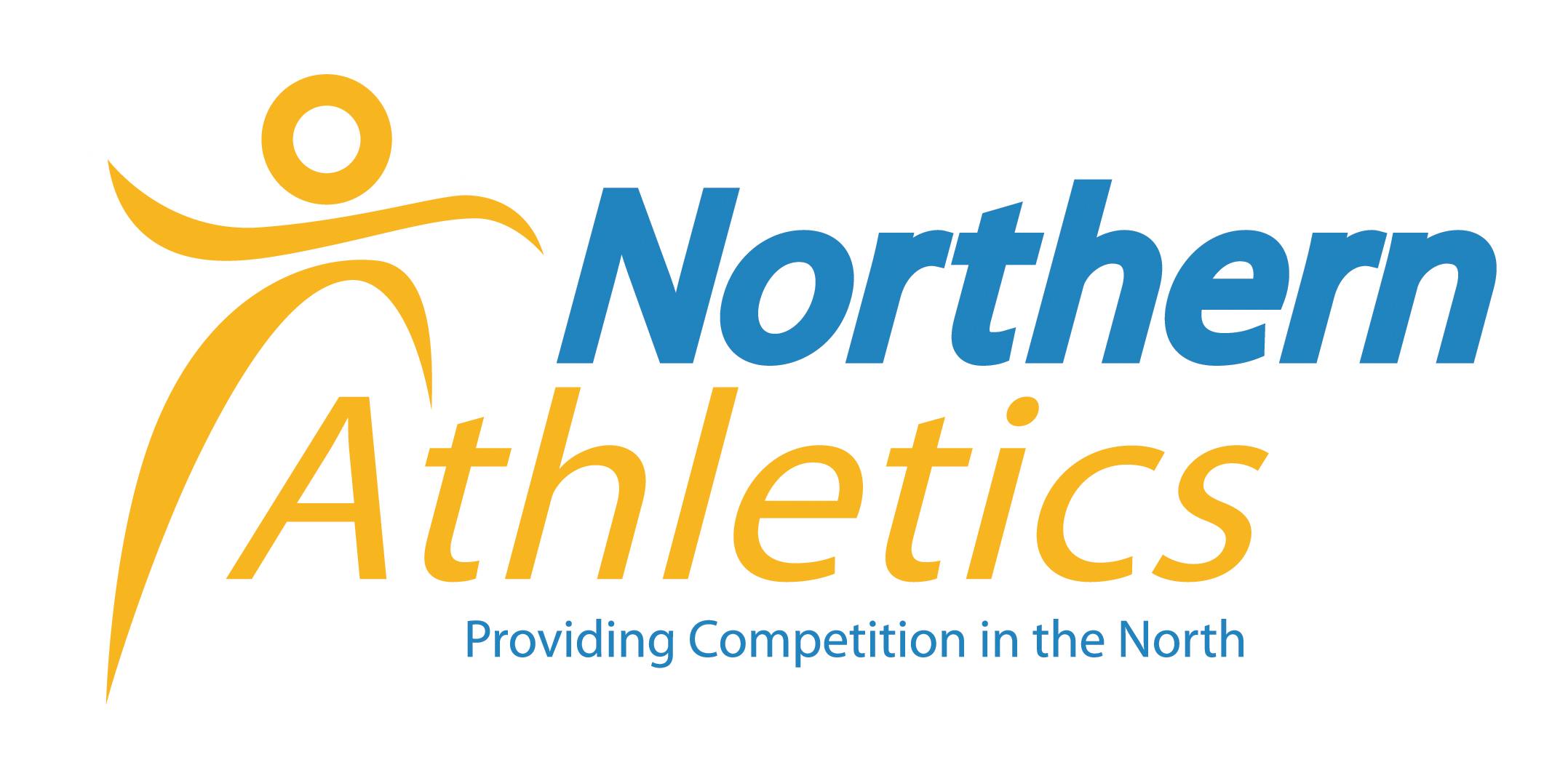 3 June 2021Dear CompetitorNorthern Athletics ‘Start Fitness’ Senior/U20Track & Field Championships 2019Leigh Sports Stadium, Sale Way, Leigh WN7 4JYParking is in Car Park 9 off Turner WayFirstly I would like to take this opportunity to welcome you all back to the Northern Championships, we are delighted to be able to host this event this year, and although there will be a few restrictions we hope you will enjoy the event as much as we will.A timetable, entry list and directions to the stadium will be available from this weekend (5/6/21) on the NA website www.northernathletics.co.uk.) If you have any queries regarding your entry please contact us prior to the event.Please note that the timetable may be subject to slight change either before or on the day. Should any changes be made it will be published on our website and announcements will be made over the PA system at the event.Please ensure that you arrive early enough to register at least 60 mins prior to your event, and declare every event in which you intend to compete. If you have equipment which needs to be weighed, please present all implements for weighing at least one hour before your event to ensure enough time for this procedure. Please try to maintain 2m social distancing at all times where possible. Masks MUST be worn inside the stadium buildings and you should bring a bottle of hand sanitizer for your personal use. If necessary you may be accompanied by your coach or ONE parent/guardian, no other spectators will be admitted to the stadium. Please adhere to the one-way system indicated at the stadium.Please scan the QR code at the stadium entrance or register your address with the stadium personnel. Temperatures will be taken at the gate in line with govt and local guidelines.Track athletes are required to be available for call-up 30 minutes prior to their event, field athletes please be aware that you may need to be available up to an hour before your event to ensure adequate warm up time. If your event requires a long warm-up please check the call room schedule. Please listen for announcements and present yourselves at the required area on time. Call Room Schedule will be displayed adjacent to registration.If you are competing on both days please retain your numbers for the second day – you must however register your attendance on both days.May I remind all athletes that club, county, area or national vests must be worn.Electronic distance measuring systems will be used for long throws. Electronic start systems will be in use and you may use your personal start blocks although stadium blocks will be available.If you are likely to be late registering for your event but still intend to compete please call Malcolm Fletcher on 07787522109.All parking for competitors and spectators will be in car park 1 accessed via Turner Way (turn left off Sale Way in front of the Whistling Wren pub). Please consult the site map which clearly shows these parking areas and access routes.Best wishesJudith Temperton